Психолог рекомендуетЧто собой представляет ваш малыш?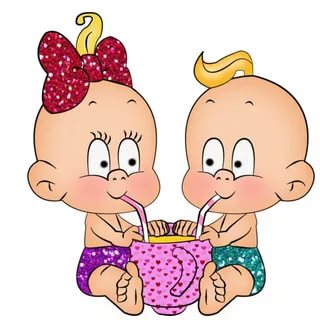 (возрастные психологические особенности)Все основные психические процессы ребенка-внимание, память, мышление - имеют непроизвольный характер. Это означает, что малыш не может управлять ими по желанию, он не в состоянии сосредоточиться или специально что-то запомнить.Ребенок очень эмоционален, однако его эмоции непостоянны, малыша легко отвлечь и переключить с одного состояния на другое. Восстановлению равновесия способствует так называемая ритмическая стимуляция - игры с взрослыми, которые включают ритмичное покачивание, подбрасывание, поглаживание и т.д.Маленький ребенок обучается только тому, что его заинтересовало, и принимает что-то от того человека, которому доверяет. При этом он подражает всему, что делает взрослый, -и хорошему, и плохому.Для детей этого возраста характерны низкие пороги сенсорной чувствительности, у них еще недостаточно сформированы механизмы физиологической саморегуляции организма. Дискомфорт может быть вызван чем угодно: не выспался, холодно или жарко, хочет пить или есть, что-то болит, беспокоит давление обуви и т.п.Сверстник еще не представляет для такого малыша особого интереса и рассматривается часто как еще один предмет. Дети играют «рядом, но не вместе». Друг для друга они нередко становятся источниками отрицательных эмоций: другой ребенок исследует предмет, который интересует и меня, он наступил мне на ногу, пролил компот на скатерть и т.д.Малыш еще может не понимать разницы между живым и неживым и «разобрать на части» живую бабочку так же, как он это делает с пластмассовой машинкой. Пока такое поведение не считается проявлением жестокости. Ребенок еще очень зависим от родителей, как будто понимая, кто дает ему чувство безопасности. Он может бояться оставаться один без матери, расстраиваться, когда родители или кто - либо из членов семьи уезжает на несколько дней. Постарайтесь учитывать его чувствительность, планируя различные перемены в жизни семьи.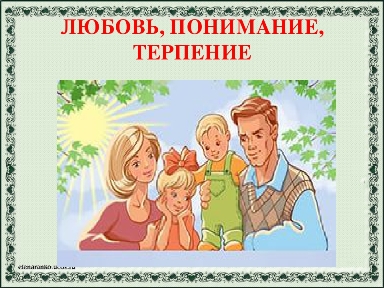 